                                       Муниципальное общеобразовательное учреждение                                             основная общеобразовательная школа с.ТамбовкаПоложениео пришкольном учебно – опытном участке1.Назначение учебно – опытного участка, его структура1.1.Учебно- опытный  участок МОУ ООШ с. Тамбовка(далее УОУ) создаётся для проведения в 1 – 9 классах учебных и практических занятий по технологии, окружающему миру,  биологии, организации общественно – полезного труда, внеклассной, опытнической, природоохранной работы, организации производительного труда школьников по выращиванию полезной продукции ( овощные культуры, рассада, саженцы древесно – кустарниковых пород), заготовки раздаточного и демонстрационного материала используемого на занятиях с учащимися.1.2. Функционирование УОУ школы позволяет решать комплекс образовательных задач*совершенствование знаний учащихся по биологии, экологии, технологии, трудовому воспитанию;*формирование практических умений по выращиванию и уходу за растениями;*формирование интеллектуальных и практических умений связанных с проведением наблюдений и опытов, с оценкой состояния окружающей среды на территории школы, с проектированием мер по благоустройству школьной территории;*развитие интереса учащихся к изучению растений;*формирование у учащихся ответственного отношения к труду, к окружающей среде, к деятельности по её сохранению и улучшению;*развитие эстетических чувств  школьников;*развитие интереса школьников к профессиям, связанным с выращиванием и уходом за растениями.1.3.Выбор культур для выращивания определяется потребностями учебно – воспитательного процесса, условиями школы и её возможностями в приобретении посадочного материала.1.5. В подсобном помещении хранится сельхозинвентарь 1.6. Вокруг участка создаётся  искусственная изгородь. Участок обеспечен водопроводом  для полива растений.1.7. Произведённая на участке продукция используется для организации питания учащихся в школьной столовой, для озеленения школы и её территории, а также быть реализована населению в соответствии с действующим законодательством.2. Содержание и организация работы.2.1. Основные направления деятельности учащихся на УОУ: выращивание растений, наблюдение за их ростом и развитием. Проведение опытов в соответствии с программой по технологии, биологии, учебных курсов и кружков.2.2. Работа учащихся на УОУ школы осуществляется за счёт времени, отводимого на уроки технологии, а также на практические работы по биологии.2.3. Учащиеся допускаются до работы на участке после ознакомления с правилами техники безопасности.2.4. Продукция, полученная на УОУ идет на  удешевление питания в столовой..2.5. Непосредственное руководство работой на участке осуществляет заведующий УОУ, назначаемый директором школы, как правило, из числа учителей биологии, географии. технологии.2.7. Заведующий УОУ составляет план организации работы на участке, который является составной частью плана учебно – воспитательной  работы, а также составляется график работы учащихся на период летних каникул.2.8. Заведующий УОУ обеспечивает соблюдение санитарно – гигиенических норм охраны труда, а также правил пожарной безопасности.2.9. Заведующий УОУ в начале учебного года делает отчёт по проделанной работе за летний период. Рассмотрено на педагогическом совете            Протокол №   от 19.12.2017«Утверждено»Директор МОУ ООШ с.Тамбовка  Шамараева О.В.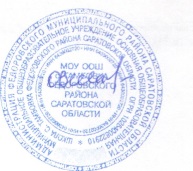 Приказ № 112 от 19.12.2017 г.